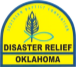 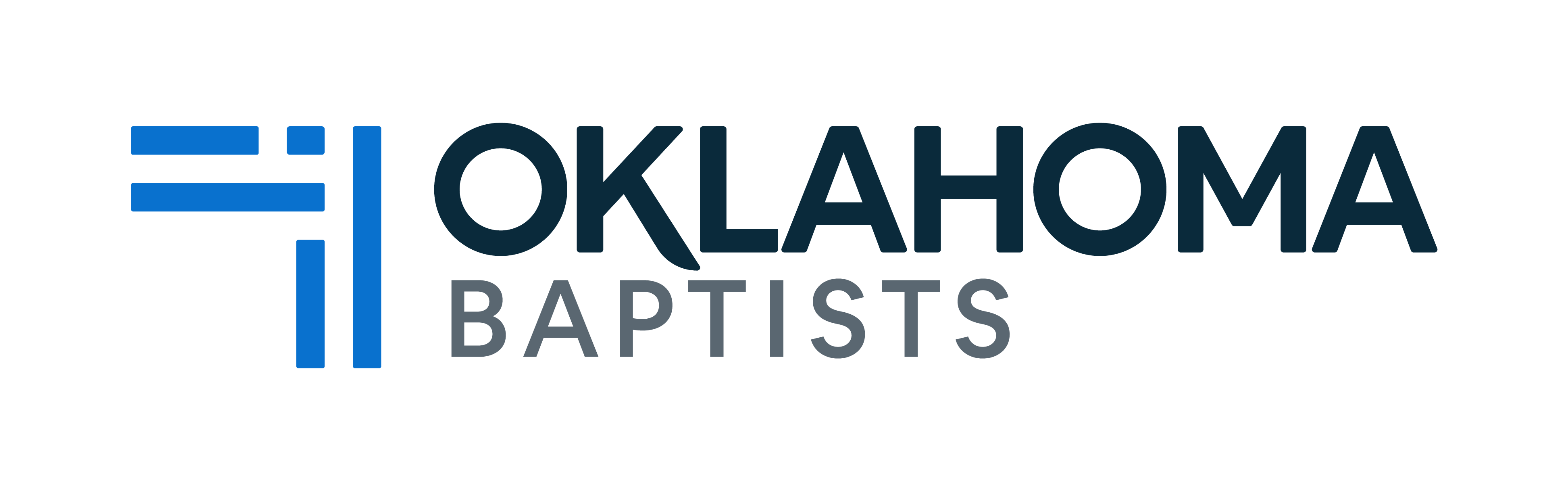 DISASTER RELIEF EXPENSE REPORTDate(s) ___________________________________  Account Number _____________________Location: __________________________________Phone Number _______________________Name (Please print) _____________________________________________________________Mailing Address ________________________________________________________________City ___________________________________  State __________ Zip Code ________________ATTACH all receipts or credit card copy for all expenditures.  If you have hotel charges, attach copy of hotel receipt.  Pre-authorization from the state is required in order to be reimbursed for hotel expenses.  EXPENSESTransportation:	Total round trip mileage ___________ x .65 cents per mile………….$________________Meals……………………………………………………………………………………………………….$_________________Lodging…………………………………………………………………………………………………….$_________________Tolls………………………………………………………………………………………………………….$_________________Other Expenses (please give explanation) ………………………………………………..$_________________  TOTAL…………………………………………….$_________________Signature: _____________________________________________________________________Form Revised March, 2023